МАУ  ДОД  ДЮЦ  «Восхождение»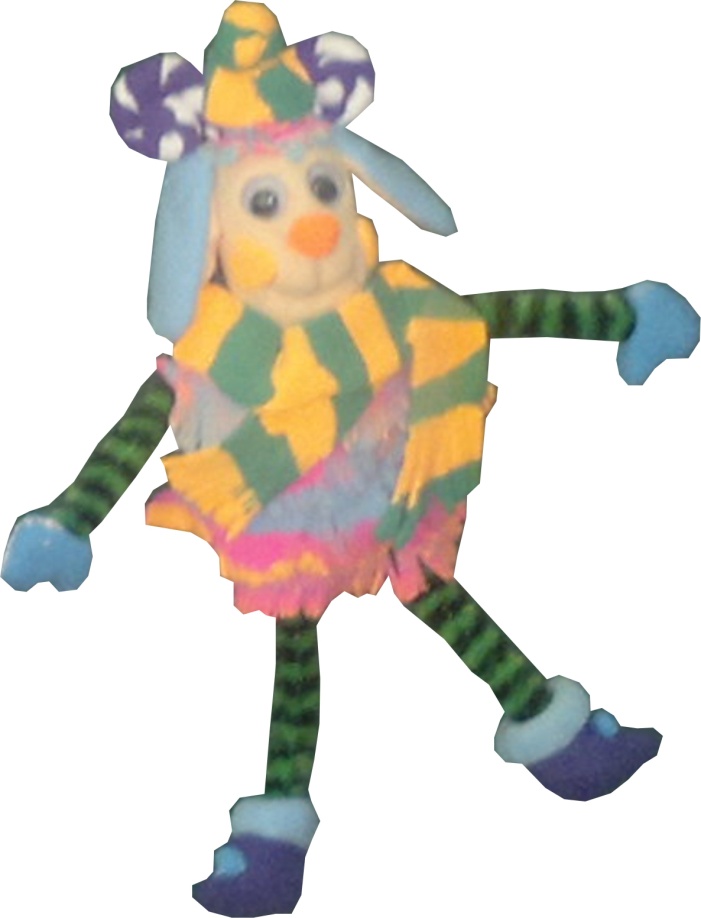 Мастер  -  классПедагог  дополнительного  образования                         высшей  квалификационной                         категории  Водолагина  М.А.                                         Хабаровск  2014Воспитательные  цели:  -  воспитание  отношения  к  себе как  создателю  духовных  и    материальных  ценностей;                    -  уважение  традиций  своего  народа;                    -  уважение  традиций  других  культур;                    -  изготовление  подарка  для  своих  близких  к  Новому  году.Образовательные  цели:  -  познакомить  ребят  с  восточной  культурой знаков  Зодиака;                       -  познакомиться  с  материалами   для  изготовления  Барашка;                     -  освоить  основные  приемы  работы  с  самозатвердевающей                        Пластикой;                    -   вылепить  Барашка  по  образцу;                    -   придумать  свои  элементы  украшения  (шарфик, шапочка,                      рукавички,  сапожки).Развивающие  цели:  -  развитие  мелкой  моторики;                          -  развитие  творческого  мышления;                          -  развитие  сферы  чувств.Материалы:  самозатвердевающая  пластика,  магнитик,  глазки,  мохнатая                         проволока,  клеенка, маленькая  скалочка,  резак,  клей  момент,                        ножницы,  стек.Методы  и  приемы:                           -  репродуктивно  - творческий;                          - личностно – ориентированный;                          - стимулирование познавательной  деятельности;                          -  диалоговое  общение.План  занятия:  1.  Организационный  момент.                              2.  Празднование  Нового  года  на  Руси  и  на  Востоке.                              3.  Знакомство  с  материалом.                              4.  Практическая  часть.                               5.  Обобщение  подведение  итогов  занятия.Ход  занятия:Раньше  на  Руси  Новый  год  справляли  14  сентября,  и  первый  новогодним  праздником  было  Рождество  Богородицы,  которое праздновалось  21  сентября.  Петр 1  перенес  этот  праздник на  первый  день  января - так  было  в  Европе,  поэтому  в  нашей  современной   традиции  принято  теперь праздновать  Новый  год 1  января  и  первый  праздник  Нового  года  - Рождество  Христово,  7  января.  Мы  говорим:  - «Наступает  2015  год  с  Рождества  Христова».  И  мы  живем  по   христианской  традиции,  а  летоисчисление  идет  с  рождения  Иисуса  Христа.А  на  востоке  Новый  год  справляют  в  феврале  и  у  них  другое  летоисчисление.  По  восточной  традиции  люди  живут  по  12- летнему  циклу,   который  связан  с  животными.  За  каждый  год  этого  цикла  отвечает  свое  животное.  Называется  это  - знаками  Зодиака. 2015  год  по  знаку  Зодиака  -  год  барана  и  козы.  Сегодня  мы  приготовим  маленький  сувенир  «Барашек»,  который вы  подарите  своим  друзьям  или  родным.  Подарок,  выполненный  своими  руками  теплее  и  дороже  магазинного,  если  вы  делаете  с  любовью  и  старанием,  и  дарите  от  чистого  сердца. Давайте  приступим  к  изготовлению  сувенира  «Магнитик - Барашек».  Для  этого  мы  познакомимся  с  материалами,  которые  нам  понадобятся:  это  самозатвердевающая  пластика  разных  цветов,  она  быстро  сохнет,  поэтому  отрываем  кусочки  по  необходимости, скалочка  для  раскатывания  пластики,  пленочка  для  разглаживания,  резак,  ножницы,  мохнатая  проволока  для  ручек  и  ножек,  готовые  глазки,  магнитик, стек..       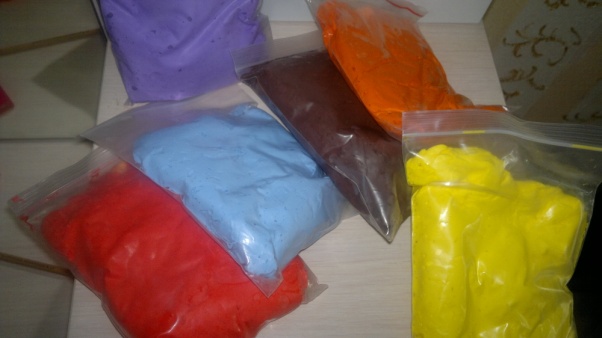 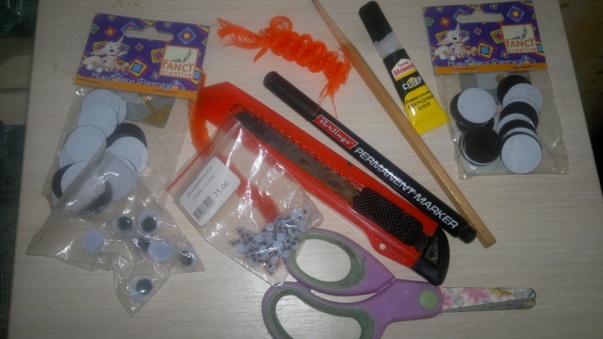 Возьмем  два  комочка  пластики:  небольшой  для  мордочки,  побольше  для  туловища.  Скатаем  из  этих  комочков  ровненькие  формы,  похожие  на  яйцо  и  кладем  их  на  стол,  с  одной  стороны  немного  приплюсните,  прилепляя  туловище  к  голове.Оформляем  мордочку.  Стеком  формируем  щечки  и  ротик,  делаем  углубления  для  глаз,  вставляем  глазки,  берем  маленький  кусочек  пластики  для  носика, делаем  маленький  объемный  треугольник,  прилепляем  носик  к  мордочке,  делаем  румяные  щечки  маленьким  кусочком  яркой  пластики,  растираем  его  вокруг.Скатываем  маленькие  вытянутые  два  овальчика  телесного  цвета  и  цвета  туловища,  приплюснем,  получилось  ушко,  сделаем  еще  одно,  прилепим  к  головке.   Делаем  рожки.  Раскатываем  две  тоненькие  колбаски  разных  цветов,  перекручиваем  их,  затем  разрезаем  пополам,  закручиваем  рожки  и  прикрепляем  к  голове.   В  туловище  вставляем  ручки  и  ножки  из  мохнатой  проволоки.  Делаем  башмачки  и  рукавички,  каждый  придумывает  свои  элементы  одежды.  Сейчас  мы  будем  делать  туловище  барашка  мохнатым.  Для  этого  перемешаем  два  небольших  кусочка  пластики  разного  цвета,  чтобы  шерстка  была  живописной,  и  раскатываем  в  тонкую  колбаску  рукой, затем  раскатываем  ее  скалочкой,  берем  ленту  в  руки  и  надрезаем  шерстку  ножницами,  делаем  бахрому.  Прикрепляем  ее  к  туловищу  одну  под  другую  с  помощью  стека. Туловище  готово.  Делаем  шарфик  и  шапочку.  Накручиваем  мелкие  колбаски  разных  цветов,  цвета  должны  чередоваться,  кладем  их  близко  друг  к  другу,  вкладываем  в  пленку  и  раскатываем  скалкой  по  пленке,  получаем  вязанную  полосатую  ткань,  вырезаем  резаком  шарфик  и  шапочку, прилепляем  к  Барашку. Приклеиваем  магнитик  с  обратной  стороны  туловища  клеем  Момент.  Сувенир  готов.           Понравилось  вам,  ребята  занятие?   Чему  вы  сегодня  научились?  Чьи  особо  сувениры  понравились,  почему?  Кому  вы  подарите  свои  сувениры?  Что  скажет  ваш  Барашек  в  поздравлении?  Как  вы  думаете,  может  ли  порадовать  ваших  близких  такой  сувенир  или  лучше  его купить   в  магазине? Знайте, что радость,  которую  вы  создаете  сами  для  себя,  передается  вашим  близким.  До  свидания. 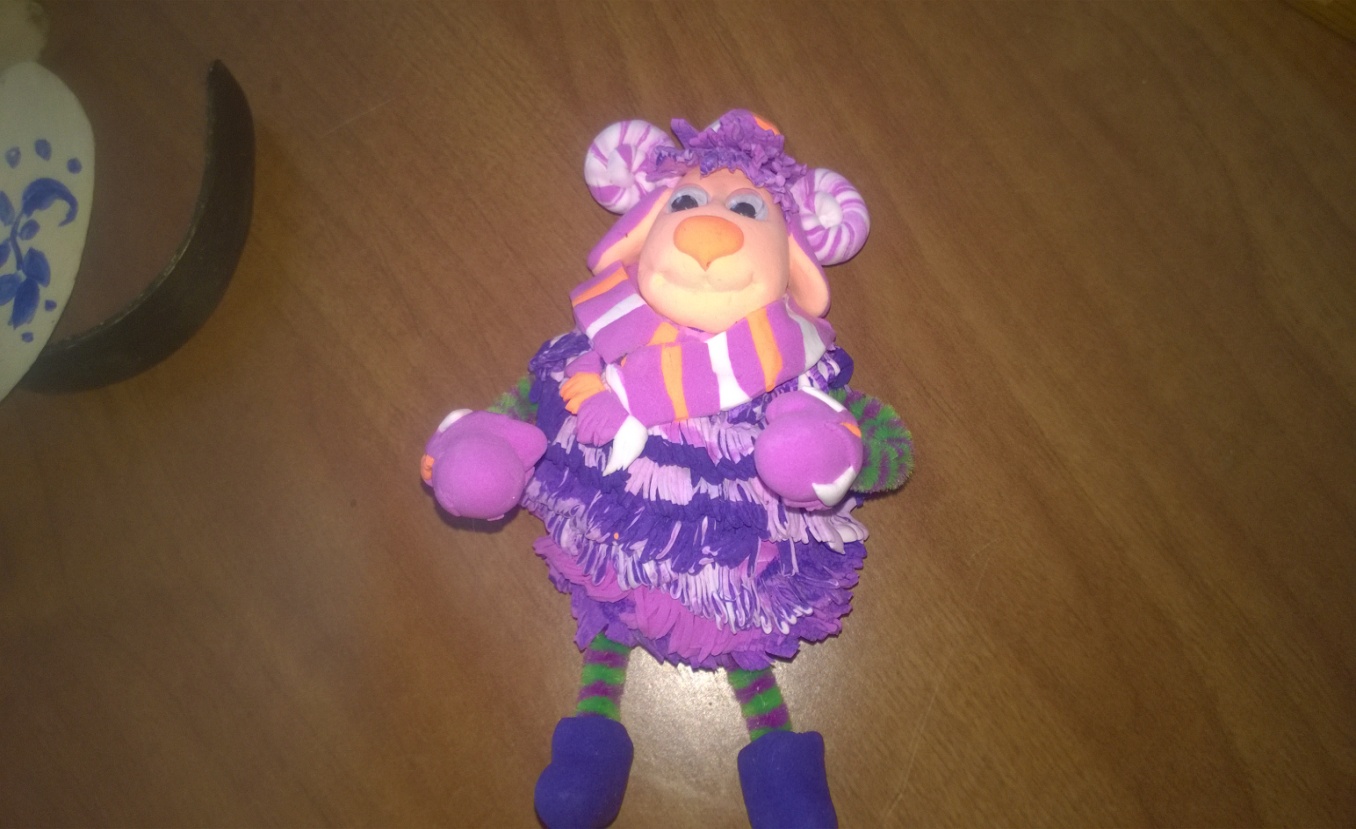 Литература:Лепка  из  самозатвердевающей  полимерной  глины – Глина             Myclay.ru/uroki-lepki/…/lepka-iz-samozatverdevajuwej-polimermoj-glin.Мастер класс по лепке розочки из самозатвердевающей глины.             ww.livemaster.ru>журнал>Мастер-классы